Twinkle RhythmsPepperoni Pizza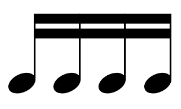 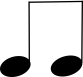 Mississippi Is A RiverStrawberry Blueberry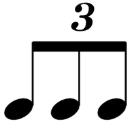 Ice Cream Sshh! Cone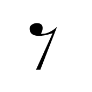 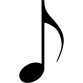 Down-Pony, Up-Pony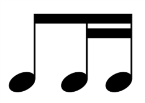 